PressemeddelelseFloorball skyder frem alle steder – nu også på DRHerrelandsholdet er i netop disse minutter ved at gøre sig de sidste forberedelser til det nært forestående VM, og det samme er DR. Aldrig før er det set, at dansk floorball får så meget mediedækning, som netop nu, hvor herrernes gruppespilskampe i VM Tjekkiet vises på DR3.  Det danske herrelandshold i floorball rejser fredag morgen til Tjekkiet for at forsvare den flotte 5. plads fra sidste VM i 2016. Men som noget helt nyt er det i år ikke kun fra tilskuertribunerne, at herrerne vil mærke opbakningen. Som noget helt nyt sender DR nemlig alle gruppespilskampene direkte på DR3:Danmark – Norge, søndag d. 2. dec. kl. 10.45Finland – Danmark, mandag d. 3. dec. kl. 16.40Sverige – Danmark, tirsdag d. 4. dec. 17.15En sport i vækst vækker opsigtFloorball oplever i disse tider medlemsvækst i ekspresfart, og er på bare et år gået fra at være 7.725 til 8741 aktive medlemmer. Så selvom at floorball stadig er en nichesport i Danmark, sammenlignet med eksempelvis vores naboer i Sverige, som har 120.357 aktive medlemmer, så skyder sporten hurtigt frem, og det har DR nu fået øjnene op for.Floorball Danmark har således i efteråret 2018 landet en aftale med DR om, at alle herrelandsholdets gruppespilskampe ved VM sendes direkte på DR3. Ydermere sendes alle landskampe for både herre- og damelandsholdet, som afvikles i den nye hjemme bane i Frederikshavn, af DR.  -Det er en historisk aftale, som skal give floorball et boost. Synligheden er rigtig vigtig for sportens udvikling og med til at gøre den almindelige dansker opmærksom på, at det – ud over en motionssport – også er en sport, der dyrkes på højt professionelt niveau internationalt, siger Carsten Provstgaard Sørensen, formand i Floorball Danmark. Lokale floorballforeninger inviterer til åbent hus Floorball Danmark og Bevæg Dig For Livet Floorball har opfordret alle medlemsforeninger til at markere herrernes VM og ikke mindst DR’s dækning med åbent hus-kampagner.Denne mulighed har Esbjergs lokale floorballforening Esbjerg Sharks taget til sig, og vi inviterer derfor alle interesserede til INDSÆT DET AF FORENINGEN VALGTE ARRANGEMENT HERDerudover tilbyder vi gratis træning til alle i hele december måned, og vi garanterer, at alle nye spillere vil blive taget godt imod og få sjove oplevelser med floorballsporten i vores klub.INDSÆT HOLD OG TRÆNINGSTIDER HERKontakt gerne klubbens formand INDSÆT NAVN OG TELEFONNUMMER HER, eller find ud af mere om os på vores hjemmeside (INDSÆT HJEMMESIDE) eller vores facebookside (INDSÆT FACEBOOKSIDE).Billede til brug ifm. udsendelse af pressemeddelelse: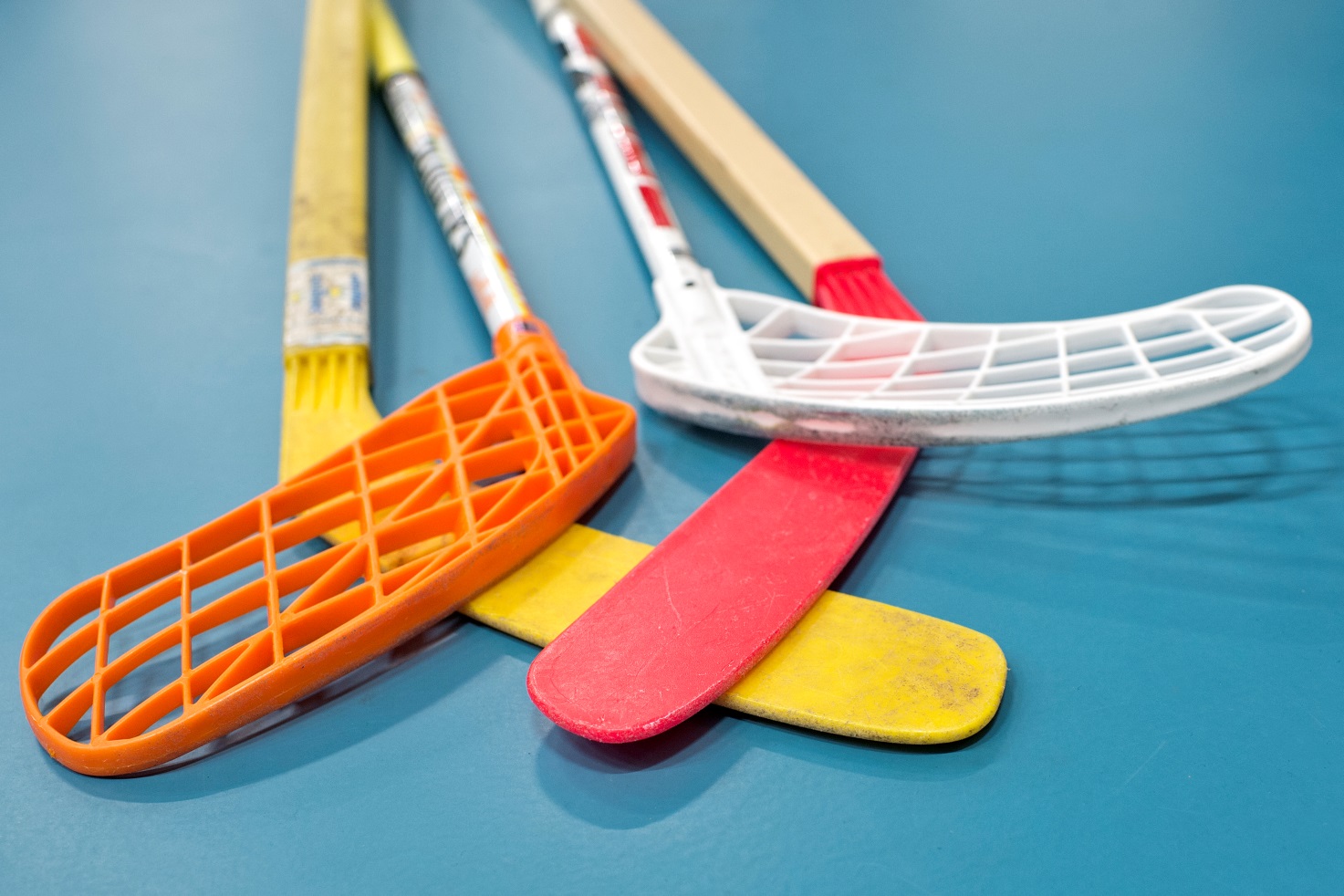 